№ 1001					           	от  «13» октября  2023 г.О внесении изменений в Положение об оплате труда отдельных категорий работников отраслевого органа администрации «Отдел образования Советского муниципального района», должности которых не относятся к должностям муниципальной службы в Советском муниципальном районе Республики Марий Эл, утвержденное постановлением администрации Советского муниципального района от 07 февраля 2022 г. №68В целях обеспечения социальных гарантий отдельных категорий работников отраслевого органа администрации «Отдел образования Советского муниципального района», финансируемых из муниципального бюджета, руководствуясь частью 6 статьи 43 Федерального закона                 от 6 октября 2003г. №131-ФЗ «Об общих принципах организации местного самоуправления в Российской Федерации», постановлением Правительства Республики Марий Эл от 25 сентября 2023 г. №455 «О повышении размера оплаты труда работников государственных учреждений Республики Марий Эл», постановлением администрации Советского муниципального района от 29 сентября 2023 г. № 959 «О повышении размера оплаты труда отдельных категорий работников муниципальных учреждений, финансируемых из бюджета Советского муниципального района Республики Марий Эл и о внесении изменений в постановление администрации Советского муниципального района от 15 августа 2013 года №623 «О совершенствовании оплаты отдельных категорий работников муниципальных учреждений», администрация Советского муниципального района п о с т а н о в л я е т:1. Внести в Положение об оплате труда отдельных категорий работников отраслевого органа администрации «Отдел образования Советского муниципального района», должности которых не относятся к должностям муниципальной службы в Советском муниципальном районе Республики Марий Эл, утвержденное постановлением администрации Советского муниципального района от 07 февраля 2022 г. №68 следующие изменения:1.1. Приложение №1 изложить в новой редакции (прилагается).2. Обнародовать настоящее постановление, а также разместить в информационно-телекоммуникационной сети «Интернет» официальный интернет-портал Республики Марий Эл (адрес доступа: http://mari-el.gov.ru.).3. Настоящее постановление вступает в силу после его  обнародования и распространяется на правоотношения, возникшие             с 01 октября 2023 г.4. Контроль за выполнением настоящего постановления возложить на руководителя отраслевого органа администрации «Отдел образования Советского муниципального района».Исп.: М.Г. РыбаковаТел.: 8(83638)9-57-20Размеры
должностных окладов и ежемесячного денежного поощрения отдельных категорий работников Отдела образования Советского муниципального района, должности которых не относятся к должностям муниципальной службы в Советском муниципальном районе Республики Марий Эл 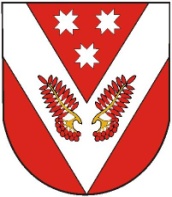 СОВЕТСКИЙ МУНИЦИПАЛЬНЫЙ РАЙОНЫНАДМИНИСТРАЦИЙЖЕСОВЕТСКИЙ МУНИЦИПАЛЬНЫЙ РАЙОНЫНАДМИНИСТРАЦИЙЖЕАДМИНИСТРАЦИЯСОВЕТСКОГО МУНИЦИПАЛЬНОГО РАЙОНААДМИНИСТРАЦИЯСОВЕТСКОГО МУНИЦИПАЛЬНОГО РАЙОНАПУНЧАЛПУНЧАЛПОСТАНОВЛЕНИЕПОСТАНОВЛЕНИЕГлавы администрацииСоветского муниципального районаА.А. Трудинов Приложение №1 к Положению об оплате труда отдельных категорий работников отраслевого органа администрации «Отдел образования Советского муниципального района»от «7» февраля 2022 года № 68(в редакции постановления от «13» октября 2023 г. №1001)                                      Наименование должностиДолжностной оклад (рублей в месяц)Ежемесячное денежное поощрение (должностных окладов)123Главный бухгалтерНачальник отдела методического информационно-аналитического обеспечения7 8347 8342,52,5Заместитель главного бухгалтера7 2752,2Начальник хозяйственно-эксплуатационной группы 7 2752,2Руководитель группы Главный специалистВедущий бухгалтер6 1586 1585 5961,81,81,8Ведущий специалист Ведущий специалист (технолог по питанию)Ведущий специалист (специалист по кадрам)Ведущий специалист (заведующий канцелярией)Ведущий специалист (экономист)Ведущий специалист (инженер по охране труда и технике безопасности)ЮристСпециалист 2 категории5 5965 5965 5965 5965 5965 5965 5965 5964 7591,81,81,81,81,81,81,81,81,6